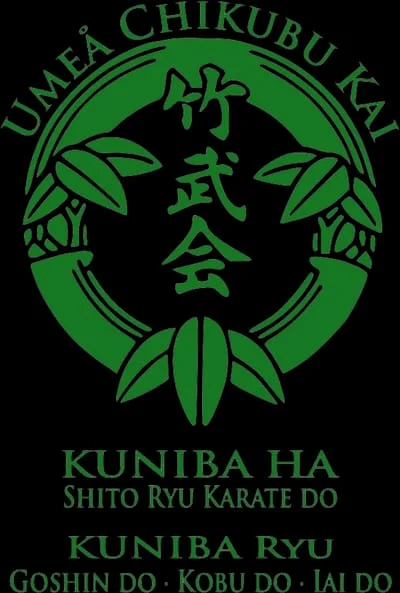 Umeå 240202Verksamhetsberättelse Umeå Chikubukai karateförening 2023Under året så har klubben fått en stabilare medlemsbas där vi har sett fler tränande på golvet jämfört med tidigare år. Framförallt i vuxengruppen. Barngruppen har fortsatt att vara stabil med ett ungefärligt antal på ca.20 tränande. Den verksamheten har fungerat mycket bra med ledare Amez och Nils H.Vi har erbjudit fyra träningspass/vecka och  alla pass har varit besökta av medlemmarna. De instruktörer som har lett passen har varit Johan Backteman, Nils Henriksson, Amez Jaafar, Nils Vesterlund och Henrik Forsberg. Fredrik Eklund har hoppat in vid behov. Alla tränare ska ha en stor eloge för deras arbete i klubben!Vi har satsat lite mera på tävlingsträning denna termin vilket resulterade i en träningsdag med inslag av tävling i våra lokaler. Deltagande klubbar var förutom Umeå Chikubukai också Vindeln Chikubukai, Åsele Shotokan samt Umeå Shotokan. Detta blev en mycket lyckad dag och vi tackar arrangörer Nils och Amez för utfallet! Utifrån detta så har vi samlat ihop en tävlingsgrupp som kommer att tävla i Boden open inom kort.Vi har också haft ett träningsläger med Hanshi Darren Myers 9 dan från USA som blev både välbesökt och uppskattat. Där fick vi även lite mer långväga besök från Hofors shotokan som är anslutna som filial till Chikubukai Europa.Under detta år så har vi haft en styrelse bestående av ordförande Rikard Skelander, kassör Nils Henriksson, sekreterare Björn Hallstig och ledamot Johan Backteman. Vi har haft möten online för det mesta. Vi hoppas kunna utöka styrelsen till 5 personer under 2024. Bra jobbat alla.Sensei Nils Henriksson har under året byggt ihop en ny hemsida för klubben vilken blev mycket fin och användarvänlig-tack!Under 2023 har vapenträningen stått tillbaka lite. Det finns planer på att ha den lite mera regelbundet för att inte tappa bort dessa kunskaper.Eftersom Umeå Chikubukai är Hombu dojo för Europa Chikubukai med europachef Johan B. 8 dan så vill jag nämna ett par korta saker om det här också. Undertecknad jobbar en hel del med utveckling internationellt. Att hålla zoomträningar, att hjälpa nya medlemsklubbar att utveckla sig, att ge feedback på teknik och att hålla i onlinegraderingar. Detta har också medfört en expandering av Chikubukai som helhet med 8 nya länder under en period på 3.5 år. Europa Chikubukai Shihan ledning är väldigt stolta över detta arbete. I denna grupp finns Shihan Per Åstrand vice Hombu, Renshi Mehdi coordinator och mig själv.Huvudtränare Johan har också fått resa och sprida sina kunskaper under året. Inte mindre än tre resor till olika ställen-tacksamt!Författare Johan BacktemanHuvudtränare Umeå Chikubukai karateförening